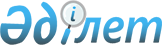 О проекте Соглашения о порядке перемещения наркотических средств, психотропных веществ и их прекурсоров по таможенной территории Таможенного союзаРешение Совета Евразийской экономической комиссии от 27 февраля 2013 года № 11

      Совет Евразийской экономической комиссии решил:



      1. Одобрить проект Соглашения о порядке перемещения наркотических средств, психотропных веществ и их прекурсоров по таможенной территории Таможенного союза (прилагается).



      2. Просить государства – члены Таможенного союза и Единого экономического пространства провести до 1 июня 2013 года внутригосударственные процедуры, необходимые для подписания Соглашения, указанного в пункте 1 настоящего Решения.



      3. Одобрить проект решения Высшего Евразийского экономического совета «О Соглашении о порядке перемещения наркотических средств, психотропных веществ и их прекурсоров по таможенной территории Таможенного союза» (прилагается) и внести его для рассмотрения на очередном заседании Высшего Евразийского экономического совета на уровне глав государств.



      4. Настоящее Решение вступает в силу по истечении 10 календарных дней с даты его официального опубликования.Члены Совета Евразийской экономической комиссии: ВЫСШИЙ ЕВРАЗИЙСКИЙ ЭКОНОМИЧЕСКИЙ СОВЕТ

Проект       

Р Е Ш Е Н И Е      «___» __________ 2013 г.      №                 г. Москва       

О Соглашении о порядке перемещения наркотических средств,

психотропных веществ и их прекурсоров по таможенной территории

Таможенного союза      Высший Евразийский экономический совет на уровне глав государств решил:

      Принять Соглашение о порядке перемещения наркотических средств, психотропных веществ и их прекурсоров по таможенной территории Таможенного союза (прилагается).Члены Высшего Евразийского экономического совета:

Проект       

СОГЛАШЕНИЕ

о порядке перемещения наркотических средств, психотропных

веществ и их прекурсоров по таможенной территории Таможенного

союза      Республика Беларусь, Республика Казахстан и Российская Федерация, именуемые в дальнейшем Сторонами,

      основываясь на Договоре о Евразийской экономической комиссии от 18 ноября 2011 года, Договоре о создании единой таможенной территории и формировании Таможенного союза от 6 октября 2007 года,

      желая содействовать развитию торговых связей,

      стремясь создать благоприятные условия для эффективного функционирования единой таможенной территории Таможенного союза и Единого экономического пространства,

      подтверждая свою приверженность принципам выполнения международных обязательств, предусмотренных Единой конвенцией о наркотических средствах от 30 марта 1961 года, Конвенцией о психотропных веществах от 21 февраля 1971 года, Конвенцией Организации Объединенных Наций о борьбе против незаконного оборота наркотических средств и психотропных веществ от 20 декабря 1988 года,

      исходя из необходимости обеспечения выполнения национальных интересов и обязательств Сторон,

      согласились о нижеследующем:

Статья 1      Для целей настоящего Соглашения используются следующие термины:



      «наркотические средства, психотропные вещества и их прекурсоры» – наркотические средства, психотропные вещества и их прекурсоры, включенные в национальные перечни таких средств и веществ Сторон;



      «перемещение» – ввоз (вывоз) наркотических средств, психотропных веществ и их прекурсоров с территории одной Стороны на территорию другой Стороны;



      «перевозка (внутренний транзит)» – ввоз (вывоз) наркотических средств, психотропных веществ и их прекурсоров с территории одной Стороны на территорию другой Стороны через территорию третьей Стороны, а также ввоз (вывоз) наркотических средств, психотропных веществ и их прекурсоров с одной части территории Стороны на другую ее часть через территорию другой Стороны;



      «разрешительный документ» – документ, подтверждающий право на перемещение наркотических средств, психотропных веществ и их прекурсоров с территории одной Стороны на территорию другой Стороны;



      «компетентный орган» – орган Стороны, уполномоченный на выдачу разрешительных документов.

      Иные понятия и термины, используемые в настоящем Соглашении, применяются в соответствии с Единой конвенцией о наркотических средствах от 30 марта 1961 года, Конвенцией о психотропных веществах от 21 февраля 1971 года, Конвенцией Организации Объединенных Наций о борьбе против незаконного оборота наркотических средств и психотропных веществ от 20 декабря 1988 года и международными договорами, заключенными в рамках Таможенного союза и Единого экономического пространства.

Статья 2      Настоящее Соглашение определяет порядок перемещения и перевозки (внутреннего транзита):

      юридическими лицами при осуществлении торговли между Сторонами, для проведения клинических исследований, экспертизы, государственной регистрации и контроля качества, а также в аптечках первой помощи на отдельных видах транспорта;

      физическими лицами для личного пользования (в некоммерческих целях).

Статья 3      Действие настоящего Соглашения распространяется на юридических лиц и физических лиц.

      Физическим лицам, зарегистрированным в качестве субъектов предпринимательской деятельности, осуществлять перемещение, а также перевозку (внутренний транзит) запрещено.

      Юридические лица осуществляют перемещение при наличии разрешительных документов на ввоз (вывоз), выдаваемых компетентными органами Сторон, содержащих следующие сведения:

      название наркотического средства, психотропного вещества или прекурсора;

      международное незарегистрированное название наркотического средства, психотропного вещества или прекурсора, если такое имеется;

      количество наркотического средства, психотропного вещества или прекурсора, подлежащее перемещению;

      наименование и адрес места нахождения и (или) юридический адрес юридического лица, осуществляющего перемещение наркотического средства, психотропного вещества или прекурсора;

      наименование юридического лица, в адрес которого осуществляется перемещение наркотических средств, психотропных веществ или прекурсоров, и адрес его места нахождения и (или) юридический адрес;

      срок действия разрешительного документа.

      Физические лица осуществляют перемещение и перевозку (внутренний транзит) ограниченного количества наркотических средств, психотропных веществ и их прекурсоров в виде лекарственных средств для личного применения по медицинским показаниям при наличии подтверждающих медицинских документов, в которых должно быть указано наименование и количество таких средств и веществ, а также прекурсоров для личного пользования (в некоммерческих целях) в объемах, определенных законодательством Сторон.

      Подтверждающие медицинские документы либо их заверенные копии составляются на языке Стороны, на территорию которой осуществляется перемещение или перевозка (внутренний транзит) указанных лекарственных средств, либо прилагается их нотариально засвидетельствованный перевод на язык указанной Стороны.

      Для оказания первой медицинской помощи или в экстренных случаях, без разрешительных документов, предусмотренных настоящей статьей, с применением мер контроля, определенных законодательством государства регистрации соответствующих транспортных средств, в ограниченном количестве, определенном законодательством Сторон, разрешается провоз в аптечках первой помощи:

      наркотических средств, психотропных веществ и их прекурсоров на морских (речных) судах и воздушных судах международного сообщения;

      психотропных веществ и прекурсоров наркотических средств и психотропных веществ также на железнодорожном и автомобильном транспорте международного сообщения.

Статья 4      Порядок выдачи компетентными органами разрешительных документов на ввоз, вывоз наркотических средств, психотропных веществ и их прекурсоров определяется законодательством Стороны, на территории которой зарегистрировано юридическое лицо, осуществляющее перемещение.

      Разрешительные документы на вывоз наркотических средств, психотропных веществ и их прекурсоров выдаются при наличии разрешительных документов на ввоз, выданных компетентными органами Стороны, на территорию которой ввозятся наркотические средства, психотропные вещества и их прекурсоры, если выдача таких разрешительных документов предусмотрена законодательством Стороны ввоза.

Статья 5      Перевозка (внутренний транзит) наркотических средств, психотропных веществ и их прекурсоров осуществляется юридическими лицами при наличии в комплекте товаросопроводительных документов разрешительных документов, предусмотренных статьей 3 настоящего Соглашения, выдаваемых компетентными органами Сторон, либо нотариально заверенных копий указанных разрешительных документов.

      Если выдача указанных разрешительных документов на конкретные перевозимые наркотические средства, психотропные вещества и их прекурсоры не предусмотрена законодательством Стороны вывоза, то юридическое лицо, планирующее осуществить такую перевозку (внутренний транзит), обязано не позднее чем за 45 рабочих дней до даты ее начала направить в свой компетентный орган письменное уведомление, содержащее следующие сведения:

      наименование и место нахождения и (или) юридической адрес;

      наименование и количество перевозимых наркотических средств, психотропных веществ и их прекурсоров;

      вид транспорта, которым будет осуществляться перевозка (внутренний транзит);

      предполагаемая дата и место пересечения государственных границ Сторон;

      наименование Стороны, через территорию которой будет осуществляться перевозка (внутренний транзит) наркотических средств, психотропных веществ и их прекурсоров;

      наименование и место нахождения и (или) юридический адрес юридического лица, в адрес которого будет осуществляться перевозка (внутренний транзит) наркотических средств, психотропных веществ и их прекурсоров.

      Юридическое лицо направляет в компетентный орган своего государства уведомление, предусмотренное абзацем вторым настоящей статьи, заказным почтовым отправлением с уведомлением о вручении или передает такое уведомление иным способом, позволяющим подтвердить факт его получения.

      Нотариально заверенная копия уведомления, предусмотренного абзацем вторым настоящей статьи, должна быть у юридического лица в комплекте с товаросопроводительными документами.

Компетентный орган Стороны, с территории которой будет осуществляться перевозка (внутренний транзит) наркотических средств, психотропных веществ и их прекурсоров, в течение 5 рабочих дней с даты получения уведомления, предусмотренного абзацем вторым настоящей статьи, или выдачи разрешительного документа, предусмотренного статьей 3 настоящего Соглашения, направляет его копию в компетентный орган Стороны, через территорию которой будет осуществлена такая перевозка (внутренний транзит).

Статья 6      Для осуществления перевозки (внутреннего транзита) наркотических средств, психотропных веществ и их прекурсоров с одной части территории Стороны на другую ее часть через территорию другой Стороны получения разрешительных документов, предусмотренных статьей 3 настоящего Соглашения, не требуется.

      Указанная перевозка (внутренний транзит) осуществляется юридическими лицами при наличии нотариально заверенной копии письменного уведомления, направляемого не позднее, чем за 45 рабочих дней до даты начала перевозки (внутреннего транзита) в адрес компетентного органа Стороны с территории и на территорию которой осуществляется перевозка (внутренний транзит), содержащего следующие сведения:

      наименование и место нахождения и (или) юридический адрес юридического лица, осуществляющего перевозку (внутренний транзит);

      наименование и количество перевозимых наркотических средств, психотропных веществ и их прекурсоров;

      вид транспорта, которым осуществляется перевозка (внутренний транзит);

      предполагаемая дата и место пересечения государственных границ Сторон;

      наименование Стороны, через территорию которой осуществляется перевозка (внутренний транзит) наркотических средств, психотропных веществ и их прекурсоров;

      наименование юридического лица, в адрес которого осуществляется перевозка (внутренний транзит) наркотических средств, психотропных веществ и их прекурсоров, и его место нахождения и (или) юридический адрес.

      Компетентный орган Стороны, с территории и на территорию которой осуществляется перевозка (внутренний транзит), в течение 5 рабочих дней с даты получения уведомления, предусмотренного абзацем 2 настоящей статьи, направляет его копию в компетентный орган Стороны, через территорию которой будет осуществлена такая перевозка (внутренний транзит). Направлять уведомление, предусмотренное абзацем 2 настоящей статьи, не требуется в случае, когда наркотические средства, психотропные вещества и их прекурсоры не внесены в национальный перечень Стороны, через территорию которой будет осуществлена такая перевозка (внутренний транзит).

      Юридическое лицо направляет в компетентный орган своего государства уведомление, предусмотренное абзацем 2 настоящей статьи, заказным почтовым отправлением с уведомлением о вручении или передает такое уведомление иным способом, позволяющим подтвердить факт его получения.

Статья 7      В случае если разрешительные документы либо уведомления составлены на языке, отличном от языка Стороны, на территорию которой осуществляется перемещение или через территорию которой осуществляется перевозка (внутренний транзит), то юридическое лицо к таким документам либо их заверенным копиям должно прилагать их нотариально заверенный перевод на язык указанной Стороны.

Статья 8      Юридическое лицо, осуществившее перемещение или перевозку (внутренний транзит) наркотических средств, психотропных веществ и их прекурсоров, не позднее 10 рабочих дней с даты окончания срока действия разрешительного документа, предусмотренного статьей 3 настоящего Соглашения, направляет в компетентный орган, его выдавший следующие сведения:

      номер и дата выдачи разрешительного документа; 

      наименование и фактическое количество ввезенных (вывезенных) наркотических средств, психотропных веществ и их прекурсоров;

      вид транспорта, который использовался для их перемещения или перевозки (внутреннего транзита);

      дата и место пересечения государственных границ Сторон; 

      наименование юридического лица, в адрес которого осуществлено перемещение или перевозка (внутренний транзит) наркотических средств, психотропных веществ и их прекурсоров и его юридический адрес.

      Юридическое лицо, осуществившее перевозку (внутренний транзит) наркотических средств, психотропных веществ и их прекурсоров при наличии копии уведомления, предусмотренного абзацем вторым статьи 5 настоящего Соглашения, не позднее 1 января года, следующего за годом, в котором осуществлена такая перевозка, направляет в свой компетентный орган следующие сведения:

      номер и дата уведомления;

      наименование и фактическое количество ввезенных (вывезенных) наркотических средств, психотропных веществ и их прекурсоров;

      вид транспорта, который использовался для их перевозки (внутреннего транзита);

      дата и место пересечения государственных границ Сторон;

      наименование юридического лица, в адрес которого осуществлялась перевозка (внутренний транзит) наркотических средств, психотропных веществ и их прекурсоров и его юридический адрес.      Компетентные органы в течение 5 рабочих дней с даты получения сведений, предусмотренных настоящей статьей, направляют их в компетентные органы тех Сторон, на территорию которых осуществлено перемещение наркотических средств, психотропных веществ и их прекурсоров, а также в компетентный орган Стороны, через территорию которой осуществлена перевозка (внутренний транзит).

      Компетентные органы в течение 10 рабочих дней с даты оформления (аннулирования) разрешительных документов на ввоз (вывоз) направляют их копии или копии документов, подтверждающих оформление (аннулирование) указанных разрешительных документов, в компетентные органы тех Сторон, на территорию (с территории) которых осуществляется перемещение наркотических средств, психотропных веществ и их прекурсоров, а также в компетентный орган Стороны, через территорию которой осуществляется перевозка (внутренний транзит). 

Статья 9      В течение 30 календарных дней с даты вступления в силу настоящего Соглашения каждая Сторона информирует другие Стороны и Евразийскую экономическую комиссию о компетентном органе, осуществляющем обмен информацией и получение уведомлений от юридических лиц, предусмотренных настоящим Соглашением.

      В течение 45 календарных дней с даты вступления в силу настоящего Соглашения компетентные органы направляют в Евразийскую экономическую комиссию для размещения на ее официальном сайте:

      национальные перечни наркотических средств, психотропных веществ и их прекурсоров;

      наименование и объемы прекурсоров, разрешенных к перемещению физическими лицами для личного пользования (в некоммерческих целях), определенных законодательством Стороны.

      При внесении изменений в указанные национальные перечни компетентные органы в течение 20 календарных дней с даты внесения изменений направляют соответствующую информацию в Евразийскую экономическую комиссию.

      Евразийская экономическая комиссия в течение 5 рабочих дней на основании сведений, представленных компетентными органами, актуализирует указанные национальные перечни Сторон.

Статья 10      Споры между Сторонами, связанные с толкованием и (или) применением настоящего Соглашения, разрешаются путем проведения переговоров.

      Если спор не будет урегулирован Сторонами в течение шести месяцев с даты поступления официальной письменной просьбы о проведении переговоров, направленной одной из Сторон другой Стороне, то любая из сторон спора передает этот спор для рассмотрения в Суд Евразийского экономического сообщества.

Статья 11      По договоренности Сторон в настоящее Соглашение могут быть внесены изменения, которые оформляются отдельными протоколами.

Статья 12      Настоящее Соглашение вступает в силу по истечении 10 календарных дней с даты получения депозитарием последнего письменного уведомления по дипломатическим каналам о выполнении Сторонами внутригосударственных процедур, необходимых для вступления в силу настоящего Соглашения.

      Совершено в городе « » года в одном подлинном экземпляре на русском языке.

      Подлинный экземпляр настоящего Соглашения хранится в Евразийской экономической комиссии, которая, являясь депозитарием настоящего Соглашения, направит каждой Стороне его заверенную копию.
					© 2012. РГП на ПХВ «Институт законодательства и правовой информации Республики Казахстан» Министерства юстиции Республики Казахстан
				От Республики

БеларусьОт Республики

КазахстанОт Российской ФедерацииС. РумасК. КелимбетовИ. ШуваловОт Республики

БеларусьОт Республики

КазахстанОт Российской

ФедерацииЗа Республику 

БеларусьЗа Республику

КазахстанЗа Российскую 

Федерацию